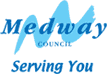 ADMISSION TO PRIMARY, INFANT OR JUNIOR SCHOOL SEPTEMBER 2023 ENTRY
WAITING LIST REQUESTPlease add my child to the waiting list for a place at the following school(s).* I have read and understood the information about waiting lists in the ‘Next Steps Guide’ found at www.medway.gov.uk/primaryadmissions  IMPORTANT: Please read the information at www.medway.gov.uk/primaryadmissions before submitting this form.Your completed waiting list form must be returned to School Admissions at Medway Council within 10 school days of your offer. Please return your form by email to admissions@medway.gov.uk or by post to:School Admissions, Medway Council, Gun Wharf, Dock Road, Chatham, ME4 4TR.Child ID (as shown on your offer)Child’s NameGenderDate of BirthHome Address (if you have moved since you applied, please provide proof of your move)Parent/Carer NameTelephone No.Email addressSchool OfferedSchool 1School 2School 3School 4Signed*NameDate